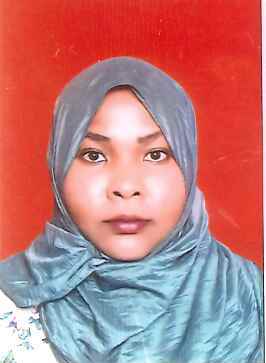 	CvNaeima Dental technician Eligbitiy latter from DHAPersonal information Date of birth; 04\02\1988Nationality: SudaneseMaterial status: singleEmail: neaima.383319@2freemail.com Education informationUniversity: KhartoumFaculty: dental technologyGeneral grade: very good Gradation year: 2010Training courses:Course porcelain from faculty of dentistry Alexandria 12/12\2009 QualificationIntermediate diploma from faculty of dental technology Khartoum University Eligbitiy letter from dha Practical experience Work as teacher assistant in laboratory of faculty of dentistry of Khartoum 2010-15/8/2011W0rk as dental techcian laboratory and teacher assistant in national university from 6/8/2014-21/09/2016 Skills Pouring castsWaxing pattern Removable complete /partial dentureFinishing metalBuild up proclaim Inlaly/onlyE maxLanguage Arabic English